Publicado en Barcelona el 03/12/2020 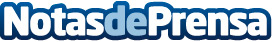 Inversores se interesan por la startup de transferencia de dinero a Latinoamérica de la incubadora de EAE4U participó en MIT Investor's Forum 2020, foro de referencia en tecnologías aplicadas en EspañaDatos de contacto:Montserrat Bros Pont686164686Nota de prensa publicada en: https://www.notasdeprensa.es/inversores-se-interesan-por-la-startup-de Categorias: Internacional Nacional Finanzas Cataluña Emprendedores http://www.notasdeprensa.es